140901-1.00.00.002 Çàãëóøêà	Ôîðìàò À4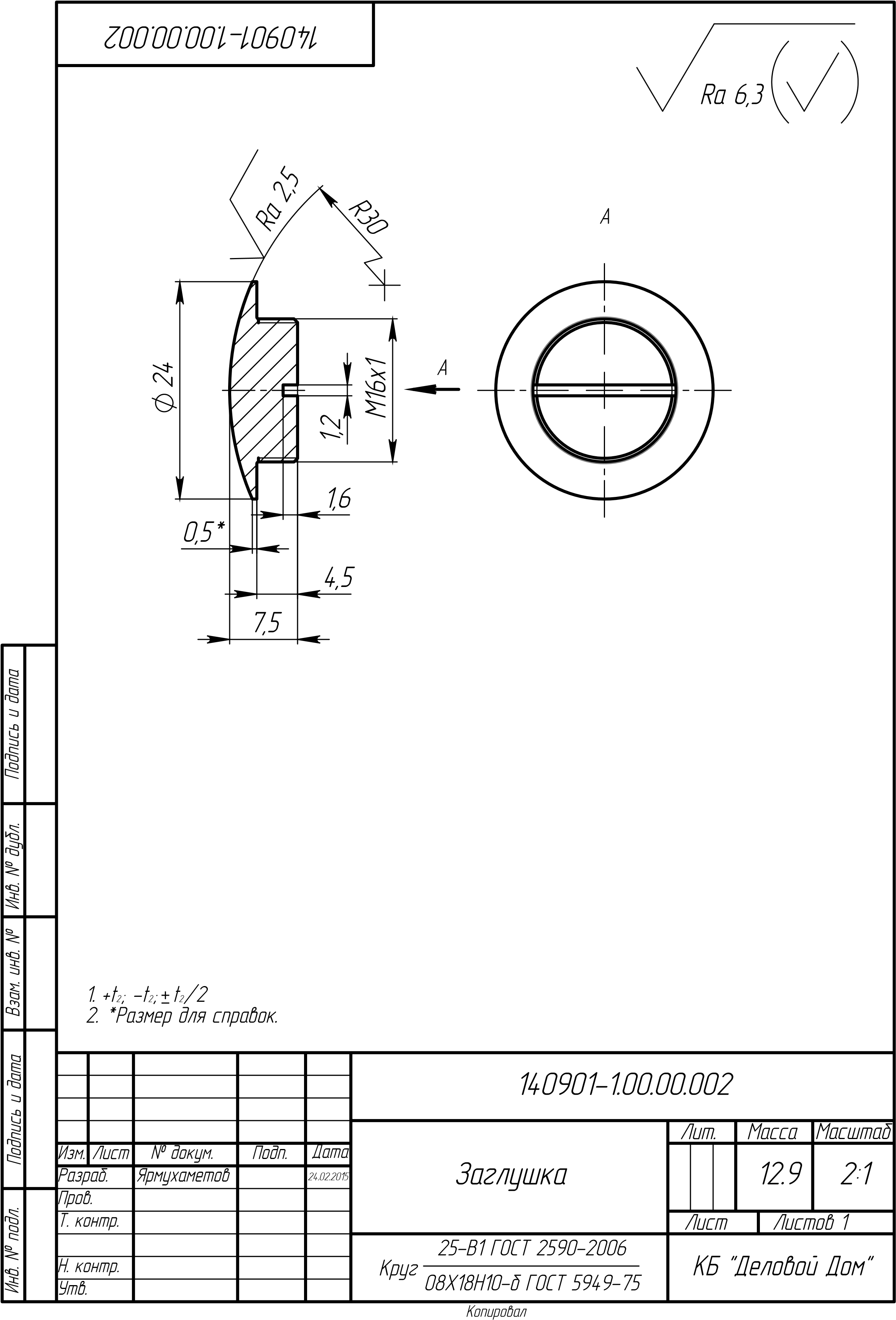 